Guía de trabajo 7mo BásicoNOMBRE:________________________________________________________Instrucciones: completa toda la guía y pégala en el cuaderno de tecnología.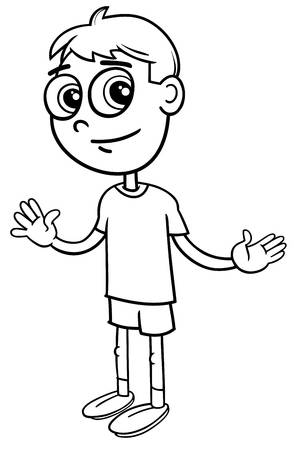 Observa con mucha atención las imagenes y escribe la basura que ves.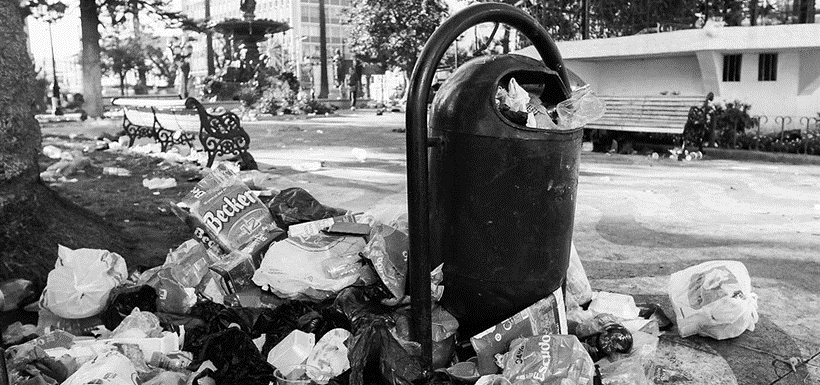 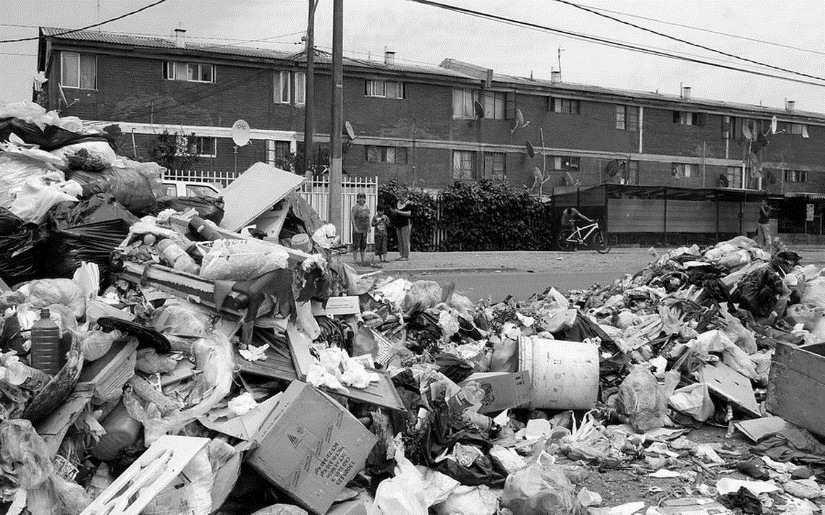 1.______________________________________           4. _______________________________________ 2.______________________________________          5.________________________________________3.______________________________________           6.________________________________________2. Escribe 3 soluciones puedes suguerir a la población para poder evitar este problema.1.__________________________________________________________________________2.__________________________________________________________________________3.__________________________________________________________________________3. En la asignatura de Tecnología te enseña a que puedes reutilizar objetos tecnológicos de desecho y tranasformarlos en otros objetos de utilidad para ti, tu familia o comunidad.Observa estos materiales de desechos y tranformalos en objetos tecnológicos de uso.Ejemplo: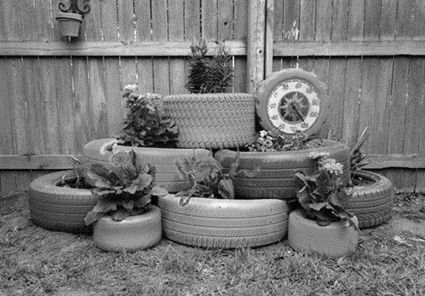 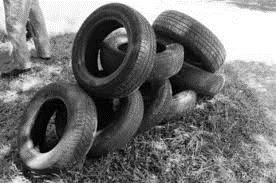 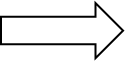 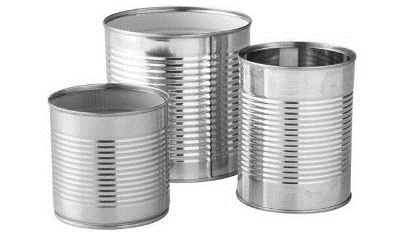 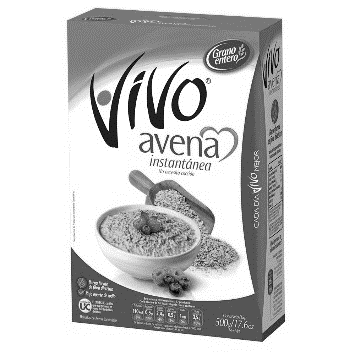 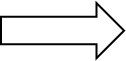 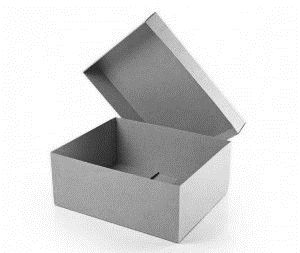 